RS 17:1801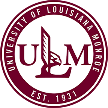 PART III. MISCELLANEOUS PROVISIONS1801. Hazing prohibited	A. Hazing in any form, or the use of any method of initiation into organizations in any education institution supported wholly or in part by public funds, which is likely to cause bodily danger or physical punishment to any student or other person attending any such institution is prohibited. 	B. Whoever violates the provisions of this Section shall be expelled, suspended, or dismissed from the education institution and not permitted to return for at least one semester, quarter, or comparable academic period. In addition, the person violating the provisions of this Section may also be subject to the provisions of R.S. 14:40.08 which provides penalties for certain hazing activities. 	C. If an organization has taken action against one of its members for hazing or has reason to believe that any member of the organization has participated in an incident of hazing, the organization shall report the incident to the institution with which it is affiliated. If an organization shall report the hazing for which the organization was disciplined to the institution with which it is affiliated. 	D. For the purpose of this Section and R.S. 17:1801.1:1. (a) “Hazing” means any intentional, knowing, or reckless act by a person acting alone or acting with others that is directed against another when both of the following apply:i. The person knew or should have known that such an act endangers the physical health or safety or the other person or causes severe emotional distress. ii. The act was associated with pledging, being initiated into, affiliating with, participating in, holding office in, or maintaining membership in any organization. (b)”Hazing” includes, but is not limited to any of the following acts associated with pledging, being initiated into, affiliating with, participating in, holding office in, or maintaining membership in any organization:i. Physical brutality, such as whipping, beating, paddling, striking, branding, electric shocking, placing of a harmful substance on the body, or similar activity. ii. Physical activity, such as sleep deprivation, exposure to the elements, confinement in a small space, or calisthenics, that subjects the other person to an unreasonable risk of harm or that adversely affects the physical health or safety of the individual or causes severe emotional distress. iii. Activity involving consumption of food, liquid, or any other substance, including but not limited to an alcoholic beverage or drug, that subjects the individual to an unreasonable risk of harm or that adversely affects the physical health or safety of the individual or causes severe emotional distress. iv. Activity that induces, causes, or requires an individual to perform a duty or task that involves the commission of a crime or an act of hazing. (c) A physical activity that is normal, customary, and necessary for a person’s training and participation in an athletic, physical education, military training, or similar program sanctioned by the postsecondary education institution is not considered “hazing” for purposes of this Section. 2. “Organization” means a fraternity, sorority, association, corporation, order, society, corps, cooperative, club, service group, social group, band, spirit group, athletic team, or similar group whose members are primarily students at, or former students of, a postsecondary education institution. “Organizations” includes the national or parent organization of which any of the underlying entities provided for in this Paragraph is sanctioned or recognized member at the time of the hazing. 3. “Pledging” means any action or activity related to becoming a member of an organization including recruitment and rushing.	4. “Postsecondary education institution”, “education institution”, and “institution” mean any postsecondary education institution in this state supported wholly or in part by public funds. Acts 2018, No. 635, 2; Acts 2018, No.640, 1, eff. May 31, 2018. I acknowledge that I have been explained the above information, and have understood the information received. Student Signature 						Date